СЛУЖБЕНИ ЛИСТ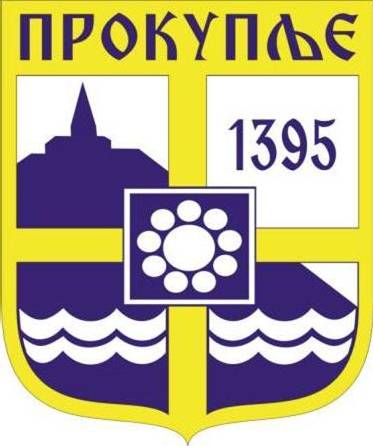 ГРАДА ПРОКУПЉА1На основу члана 15. Став 2. тачке 3. Закона о јавном здрављу („Сл.гласник РС“ број 15/2016) и члана 63. став 1. тачка 27. Статута града Прокупља (,,Сл.лист града Прокупља“бр.15/2018),  Градско веће града Прокупља на седници одржаној дана 28.01.2022. године,  донeло је  РЕШЕЊЕО ИМЕНОВАЊУ РАДНЕ ГРУПЕ ЗА ИЗРАДУ ПЛАНА ЈАВНОГ ЗДРАВЉА ГРАДА ПРОКУПЉА СА АКЦИОНИМ ПЛАНОМ ЗА ПЕРИОД ОД 2022. ДО 2026. ГОДИНЕЧлан 1.Именује се Радна група за израду Плана јавног здравља града Прокупља (са акционим планим) за период од 2022. до 2026. године (у даљем тексту: План јавног здравља) у следећем саставу:Др Верица Бојичић Илић,  директор Дома здравља Прокупље, координатор Радне групе;Др Марко Костадиновић, члан Градског већа града Прокупља, за члана Радне групе;Др Чедомир Шагрић, Институт за јавно здравље Ниш, за члана Радне групе;Угљеша Костић, заменик начелника Градске управе града Прокупља,за члана Радне групе;Миладин Милосављевић, саветник у Градској управи града Прокупља, за члана Радне групе;Светлана Момчиловић,саветник у Градској управи града Прокупља, за члана Радне групе;Ивана Миленковић, саветник у Градској управи града Прокупља, за члана Радне групе;Александар Стојиљковић, сарадник у Градској управи града Прокупља, за члана Радне групе;Милан Лазић, директор Центра за социјални рад Прокупље,за члана Радне групе;Весна Вуксановић, руководилац лабараторије у ЈКП Хамеум Прокупље, за члана Радне групе;Др Петар Весовић, лекар у Општој болници“Др Алекса Савић“, за члана Радне групе.Члан 2.Задатак Радне групе за израду Плана јавног здравља (у даљем тексту: Радна група) је да припреми нацрт Плана јавног здравља Града Прокупља са акционим планом за период од  2022. до 2026. године. Радна група у изради Плана јавног здравља може укључити и друге релевантне субјекте.Члан 3.Чланови Радне групе немају право на накнаду за рад.                                                               Члан 4.Ово Решење ступа на снагу наредног дана од дана објављивања у „Службеном листу града Прокупља“.Број: 06-8/2022-02                                                                                                                 ПРЕДСЕДНИК                                                                                ГРАДСКОГ ВЕЋА ГРАДА ПРОКУПЉА                                                                                Милан Аранђеловић с.р.С а д р ж а ј1.Решење о именовању радне групе за израду плана јавног здравља града Прокупља са акционим планом за период од 2022.до 2026.године........................................................................................1-2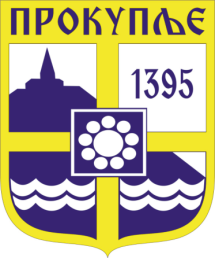  Издавач: Скупштина Грaда  Прокупља Лист уредио: Ивана Обрадовић Главни и одговорни уредник: Секретар Скупштине Града Прокупља  Александра ВукићевићГОДИНА XIVБрој 2Прокупље28. Јануар2022.Лист излази према потребиГодишња претплата: 1.000 дин.Цена овог броја износи: 40 дин.Рок за рекламацију: 10 дана